EDITAL PROFCIAMB/POSGRAP/UFS Nº03/2018VAGAS COMUNIDADEEDITAL PROFCIAMB/POSGRAP/UFS Nº04/2018VAGAS INSTITUCIONAIS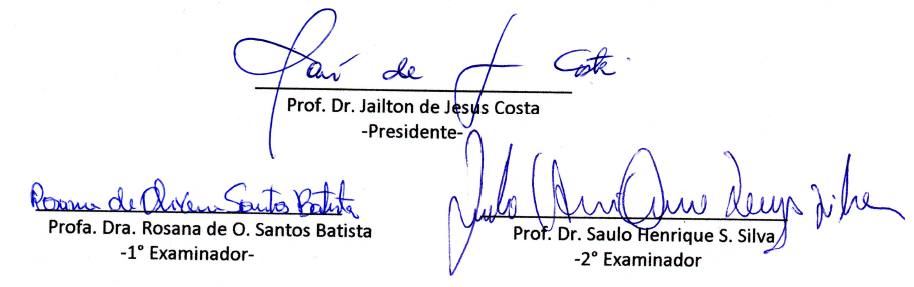 Presidente da Banca AvaliadoraNº DE INSCRIÇÃOSITUAÇÃO68571DEFERIDA68665DEFERIDA67578INDEFERIDA – PAGAMENTO GRU68688DEFERIDA68660DEFERIDA68576DEFERIDA68654DEFERIDA68672INDEFERIDA – SEM DOCUMENTAÇÃO – PAGAMENTO GRU68674DEFERIDA68291INDEFERIDA –  SEM DOCUMENTAÇÃO68658DEFERIDA68681DEFERIDA68606DEFERIDA68600INDEFERIDO – PAGAMENTO GRU67571INDEFERIDO –  SEM DOCUMENTAÇÃO  EM PDF68435DEFERIDA68618DEFERIDA68683DEFERIDA68586DEFERIDA68425DEFERIDA68333INDEFERIDA – PAGAMENTO GRU67631INDEFERIDA – PAGAMENTO GRU E  SEM DOCUMENTAÇÃO  68646INDEFERIDA –   SEM DOCUMENTAÇÃO 68666DEFERIDA67899INDEFERIDA – PAGAMENTO GRU68664DEFERIDA68044DEFERIDA67757INDEFERIDA – PAGAMENTO GRU E SEM DOCUMENTAÇAO IMPRESSA68659DEFERIDA68414DEFERIDA68629DEFERIDA68424DEFERIDA68680INDEFERIDA – SEM DOCUMENTAÇÃO68583DEFERIDA68684DEFERIDA68421INDEFERIDA – PAGAMENTO GRU – SEM DOCUMENTAÇÃO IMPRESSA E EM PDF68437DEFERIDA67700INDEFERIDA- PAGAMENTO GRU- SEM DOCUMENTAÇÃO IMPRESSA68655DEFERIDA68650DEFERIDA68566INDEFERIDA- SEM DOCUMENTAÇÃO  EM PDF68691DEFERIDA68668DEFERIDA67771DEFERIDA67769INDEFERIDA – PAGAMENTO GRU68662DEFERIDA68261INDEFERIDA –  SEM DOCUMENTAÇÃO EM PDF68096DEFERIDA68252DEFERIDA68240INDEFERIDA – PAGAMENTO GRU68449DEFERIDA68420DEFERIDA68266DEFERIDAN º INSCRIÇÃOSITUAÇÃO68667DEFERIDA68610DEFERIDA68547INDEFERIDA – PAGAMENTO GRU68651DEFERIDA68551DEFERIDA